Задания для подготовки к олимпиаде по математике Найти целые корни многочлена:а)  4х4 – 16х3+11х2+ 4х – 3;б)  х5 – 2х4 – 12х3 + 11х2 + 14х + 24. Вычислить произведение:а)  (22 – 2 + 1)(24 – 22 + 1)(28 – 24 + 1)(216 – 28 + 1);    б)  (2 + 1) (22 + 1) (24 + 1) (28 + 1) (216 + 1) (232 + 1).3.   Вычислить сумму:    а)   -  ;    б)    + .4.   Найти НОД и НОК чисел:              54 и 72.5.   Доказать, что число (20102010 – 1)  делится на 2009.6.   Доказать, что для любого целого n:          а)  число  n2 + n   -   четное;          б)  n3 + 2n   делится на 3.7.   Доказать тождество:           -  -  +  =  .8.   Найти значение выражения:         а)  ;         б)   - 4;         в)  .Студенческая олимпиада по математикев системе среднего профессионального образования Работа содержит десять заданий высокого уровня сложности по основным разделам математики 1-2 курса.Оценивание олимпиадной работы.Все задачи, в зависимости от уровня сложности, поделены на две группы.а).  Решение каждой задачи первой группы сложности оценивается в 5 баллов:5 баллов – верное решение;3 – 4  балла – Решение в основном, верно, но неполно, или содержит      непринципиальные ошибки;1 – 2 балла – Решение, в целом, неверно, но содержит продвижение в верном направлении;0 баллов      –   Решение неверно, или отсутствует.б).  Решение каждой задачи второй группы сложности оценивается в 10 баллов:10 баллов – Верное решение;7 – 9 баллов – Верное решение с небольшими недочетами;4 – 6 баллов –  Решение в основном, верно, но неполно или содержит                                                   непринципиальные ошибки;1–3 балла –Решение, в целом, неверно, но содержит продвижение    верном направлении;0 баллов      –   Решение неверно, или отсутствует.  б).  Решение считается неполным, если оно:- содержит основные идеи, но не доведено до конца;- при верной общей схеме рассуждения опирается на утверждения, не считающимися известными или очевидными;- если оно требует разбора нескольких возможных случаев, часть которых не разобрана.  в).  При оценке решения учитываются только:- правильность решения;- полнота;- обоснованность;- идейность;- оригинальность.Студенческая олимпиада по математикев системе среднего профессионального образования Работа содержит шесть заданий высокого уровня сложности по основным разделам математики 1 курса.Оценивание олимпиадной работы.а).  Решение каждой задачи оценивается в 10 баллов:10 баллов – Верное решение;7 – 9 баллов – Верное решение с небольшими недочетами;4 – 6 баллов –  Решение в основном, верно, но неполно или содержит                                                   непринципиальные ошибки;1–3 балла –Решение, в целом, неверно, но содержит продвижение    верном направлении;0 баллов      –   Решение неверно, или отсутствует.  б).  Решение считается неполным, если оно:- содержит основные идеи, но не доведено до конца;- при верной общей схеме рассуждения опирается на утверждения, не считающимися известными или очевидными;- если оно требует разбора нескольких возможных случаев, часть которых не разобрана.  в).  При оценке решения учитываются только:- правильность решения;- полнота;- обоснованность;- идейность;- оригинальность.Троицкий АТК – филиал МГТУ ГАМАТЕМАТИКА2 курсОЛИМПИАДНЫЕ ЗАДАНИЯпредназначено для студентов первого курса обучения всех специальностейг. Троицк, 2019г.Одобрено в качестве КОС по организации выполнения олимпиадных аданий для курсантов первого курса всех специальностей.Составители:Загфарова Э.Р., Черевкова О.А., Чувакова А.Г.-преподаватели высшей квалификационной категории ТАТК-филиала ФГБОУ ВО МГТУ ГА.Задания для олимпиадыпо математике 1 курсЗадача №1Вычислить:   – 1.Задача№ 2Найти значение выражения: * * * * * .Задача № 3Вычислить: .Задача № 4Сколько различных корней на отрезке  имеет уравнение6*tg x - 2tg x + 3sin x – 1 = 0Задача № 5Найти трехзначное число, которое имеет семь натуральных делителей.Задача № 6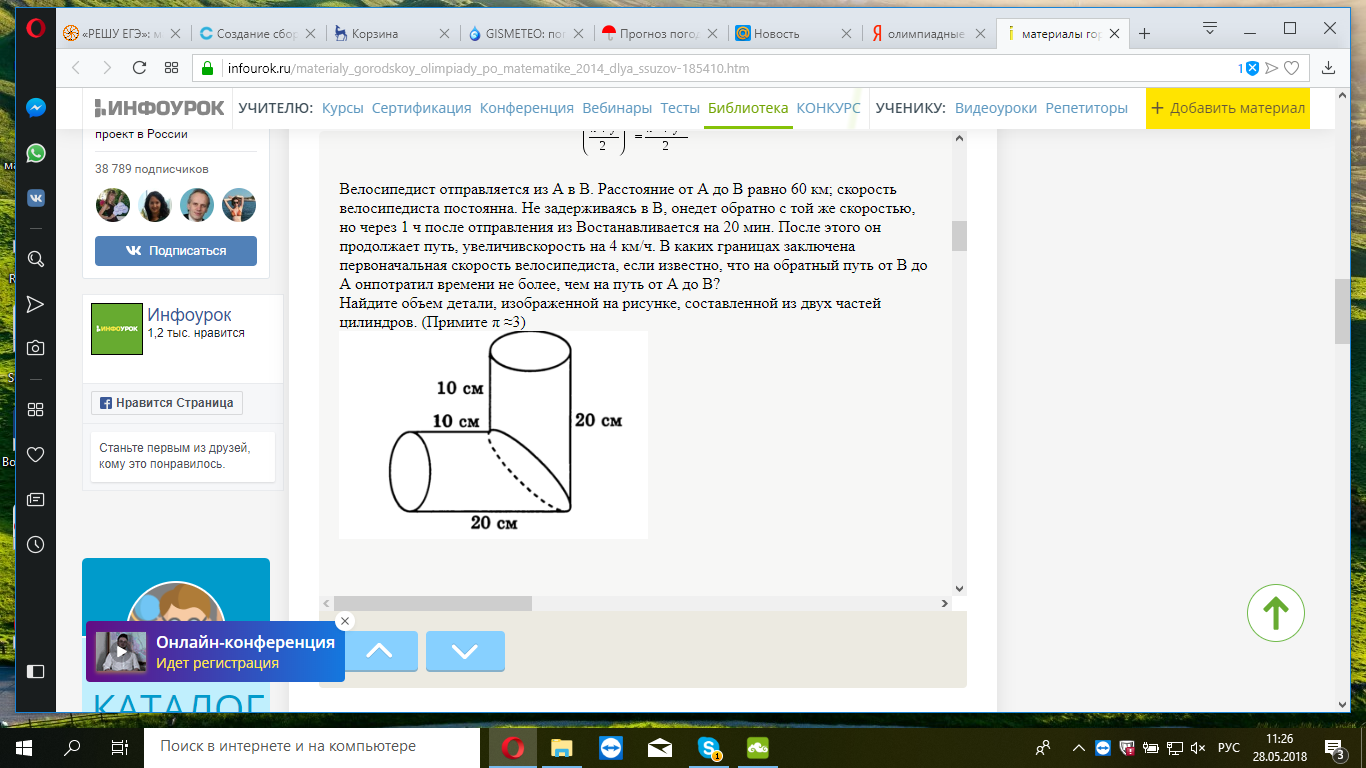 Рассмотренона заседании ЦК ПЭВМпротокол                   от «» ____2019гПредседатель ЦК ПЭВМ      Гончаренко И.А.